                                                  Moving from Talk to Action Planning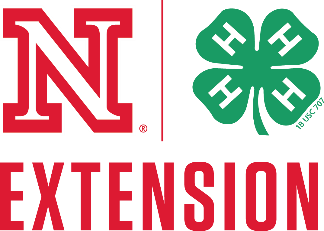 ProjectWhat Do We Want To Accomplish: ________________________________________________________ ____________________________________________________________________________________Why? What Difference Will it Make? ____________________________________________________________________________________________________________________________________________Who Will Spearhead this Project? STARTING POINTCurrent Situation or Opportunity: ______________________________________________________________________________________________________________________________________________Core Values: (What matters most to the community and/or group? These will guide the group’s work.)__________________________________________________________________________________________________________________________________________________________________________Stakeholders: (Who is directly affected; who is indirectly affected?) ___________________________________________________________________________________________________________________Who Else Needs to Be Involved In this Project? ___________________________________________________________________________________________________________________________________Vision: (Not what is, but what ought to be…dream big.)__________________________________________________________________________________________________________________________________________________________________________________________________________________SETTING THE COURSEDiscover What Works: (Information collection – what have other communities facing similar challenges done? What are the best practices?)________________________________________________________________________________________________________________________________________________________________________________________________________________________________________________________________________________________________________________________________________________________________________________________________________________________________________________________________________________________________Tailor to Local Situation and/or Needs: (Adapt, modify, or tweak.) ________________________________________________________________________________________________________________________________________________________________________________________________________________________________________________________________________________________________________________________________________________Risks or Hurdles: (What could throw this project off course?) ________________________________________________________________________________________________________________________ __________________________________________________________________________________________________________________________________________________________________________Formal and Informal Resource Providers (Involve people and/or groups affected by the project. Who can provide expertise, time, money and other resources to help you be successful?) General Comments (Things to keep in mind): ____________________________________________________________________________________________________________________________________________________________________________________________________________________________________________________________________________________________________________________________________________________Action Plan or Strategy for Completing ProjectPhase:   _____ of _____Beginning Date: ________________________ Targeted Ending Date: ____________________________Primary Outcome or Deliverable: ____________________________________________________________________________________________________________________________________________Step1: _________________________________________________________________________________________________________________________________________________________________________________________________________________________________________________________Who, What and When for Step 1:Completion Date for Step 1:______________________________________________________________Step 2: _________________________________________________________________________________________________________________________________________________________________________________________________________________________________________________________Who, What and When of this Step:Completion Date for Step 2: ______________________________________________________________Step 3: _________________________________________________________________________________________________________________________________________________________________________________________________________________________________________________________Who, What and When of this Step:Completion Date for Step 3: ______________________________________________________________Step 4: _________________________________________________________________________________________________________________________________________________________________________________________________________________________________________________________Who, What and When of this Step:Completion Date for Step 4: ______________________________________________________________Step 5: _________________________________________________________________________________________________________________________________________________________________________________________________________________________________________________________Who, What and When of this Step:Completion Date for Step 5: ______________________________________________________________BENCHMARKS3-Months: (Expect to see) _______________________________________________________________3-Months: (Expect to see) _______________________________________________________________6-Months: (Like to see) __________________________________________________________________6-Months: (Like to see) _______________________________________________________________12-Months: (Love to see) _____________________________________________________________12-Months: (Love to see) _____________________________________________________________REVISING THE PLAN AS WE GOAccomplishments to Celebrate: (Celebrate early on, middle of the road and when completed) _______________________________________________________________________________________________________________________________________________________________________________________________________________________________________________________________Evaluate Project: (What actions have we taken to be successful? What more do we need to do)? _________________________________________________________________________________________________________________________________________________________________________________________________________________________________________________________Review & Revise Action Plan: (New opportunities, road blocks, adjustments, what we learned)._________________________________________________________________________________________________________________________________________________________________________________________________________________________________________________________Name:Role:Cell #:Email:Talents/Skills:Name:Resource Needed:Cell #:Email:WHO(Name or person)WHAT(Task or responsibility)WHEN(Completion date)WHO(Name or person)WHAT(Task or responsibility)WHEN(Completion date)WHO(Name or person)WHAT(Task or responsibility)WHEN(Completion date)WHO(Name or person)WHAT(Task or responsibility)WHEN(Completion date)WHO(Name or person)WHAT(Task or responsibility)WHEN(Completion date)